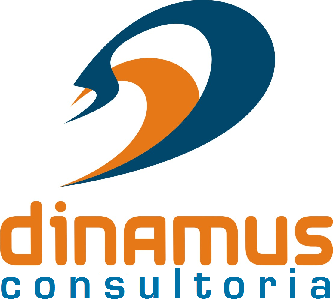 Solicitação de MudançaSolicitação de MudançaData:Objetivo Estratégico:Objetivo Estratégico:Objetivo Estratégico:ID:Nome do Projeto:Nome do Projeto:CC:Cliente:Cliente:Patrocinador:Patrocinador:Gerente do Projeto:Gerente do Projeto:Descrição da MudançaDescrição da MudançaDescrição da MudançaDescrição da MudançaDescrição da MudançaPacotes de TrabalhoPacotes de TrabalhoPacotes de TrabalhoAnálise de ImpactoAnálise de ImpactoEscopoTempoCustoQualidadeAquisiçõesRHComunicaçãoRiscosPartes InteressadasAprovaçõesAprovaçõesAprovaçõesAutorRevisorAprovador